.Count In : 16 counts from start of track - start dancing with lyricsSide, Touch, ¼  Shuffle Turn. Step ¼ Turn, Cross Shuffle¾ Turn, Step ¼ Turn ( alternative to turn  Side, Behind, Side Rock recover)  Crossing Samba Steps In PlaceCross, Side. Behind, Side, Cross. Monterey ½ Turn. Side Rock, CrossSide Rock Right, Together, Side Rock Left. Cross Side. Sailor ¼ TurnTag: ***  During this section on wall 4 swap the Sailor ¼ turn for a left Coaster Step.Re - Start dance from the beginning Facing 6 o’clockRight Side Rock, Cross Shuffle, Left Side Rock Cross ShuffleSide, Behind (with dip), ¼ Turn, ½ Turn, Rock Back. Skate, SkateTag: *** During Section 4 on wall 4 swap the Sailor ¼ turn for a left coaster step.Re-Start dance  from the beginning Facing 6 o’clockEverywhere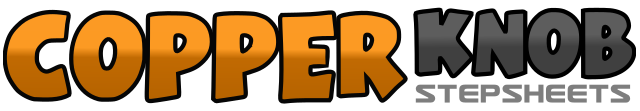 .......Count:48Wall:2Level:Improver.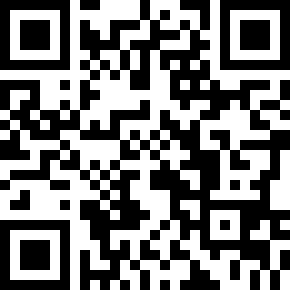 Choreographer:Tina Argyle (UK) & Glen Douglas (UK) - November 2015Tina Argyle (UK) & Glen Douglas (UK) - November 2015Tina Argyle (UK) & Glen Douglas (UK) - November 2015Tina Argyle (UK) & Glen Douglas (UK) - November 2015Tina Argyle (UK) & Glen Douglas (UK) - November 2015.Music:Everywhere - Tim McGraw : (Album: Number One Hits - iTunes)Everywhere - Tim McGraw : (Album: Number One Hits - iTunes)Everywhere - Tim McGraw : (Album: Number One Hits - iTunes)Everywhere - Tim McGraw : (Album: Number One Hits - iTunes)Everywhere - Tim McGraw : (Album: Number One Hits - iTunes)........1 - 2Take long step right to right side, touch left at side of right3&4¼ turn left stepping fwd left, close right at side of left, step fwd left (9 o’clock)5 - 6Step fwd right, make ¼ turn left onto left (6 o’clock)7&8Cross right over left, step left to left side, cross right over left1 - 2¼ turn right stepping back left , ½  turn right stepping right to right side (3 o’clock)3 - 4Step fwd  left, ¼ turn right onto right (6 o’clock)5&6Cross left over right, rock right to right side, recover weight onto left in place7&8Cross right over left, rock left to left side, recover weight onto right in place1 - 2Cross left over right, step right to right side3&4Cross left behind right, step right to right side, cross left over right5 - 6Touch right to right side, make ½ turn right stepping right at side of left (12 o’clock)7&8Rock left to left side, recover, cross left over right1 - 2Rock right to right side, recover&3-4Step right at side of left, Rock left to left side , recover5 - 6Cross left over right, step right to right side7&8Cross left behind right making ¼ turn left, step right to right side, step left in place (9 o’clock)1 - 2Rock right to right side, recover weight onto left3&4Cross right over left, step left to left side, cross right over left5 - 6Rock left to left side, recover weight onto right7&8Cross left over right, step right to right side, cross left over right1 - 2Step right to right side, cross left behind right, bending knees slightly3 - 4Make ¼ turn right stepping fwd right, Make ½ turn right stepping back left (6 o’clock)5 - 6Rock back right, Recover7 - 8Skate forward right then left